Комов Александр АлексеевичГод рождения: __.__.1924 
гв. ст. сержант 
в РККА с __.__.1942 года 
место рождения: Рязанская обл., Захаровский р-н, с. Троицкое № записи: 1271257568

Перечень наград1121516.08.1946Медаль «За боевые заслуги» Показать документ о награждении 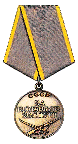 2105.02.1945Медаль «За отвагу» Показать документ о награждении 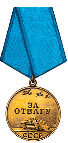 3Орден Отечественной войны I степени № наградного документа: 73 
дата наградного документа: 06.04.1985 № записи: 1523314200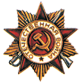 1. Медаль «За отвагу» 


Подвиг: 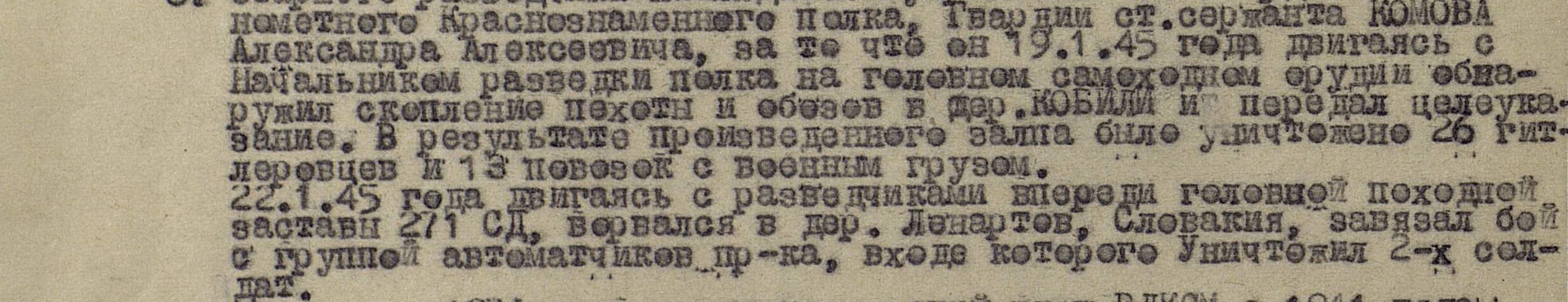 Комов Александр Алексеевич 1924г.р. Звание: гв. ст. сержант 
в РККА с 07.1944 года Место призыва: Шатурский ГВК, Московская обл., г. Шатура № записи: 37115379Архивные документы о данном награждении:I. Приказ(указ) о награждении и сопроводительные документы к нему- первая страница приказ или указа- строка в наградном спискеII. Учетная картотека- данные в учетной картотекеПриказ подразделения№: 1/н от: 05.02.1945 
Издан: 96 гв. минп / Архив: ЦАМОфонд: 33опись: 687572ед.хранения: 821№ записи: 37115371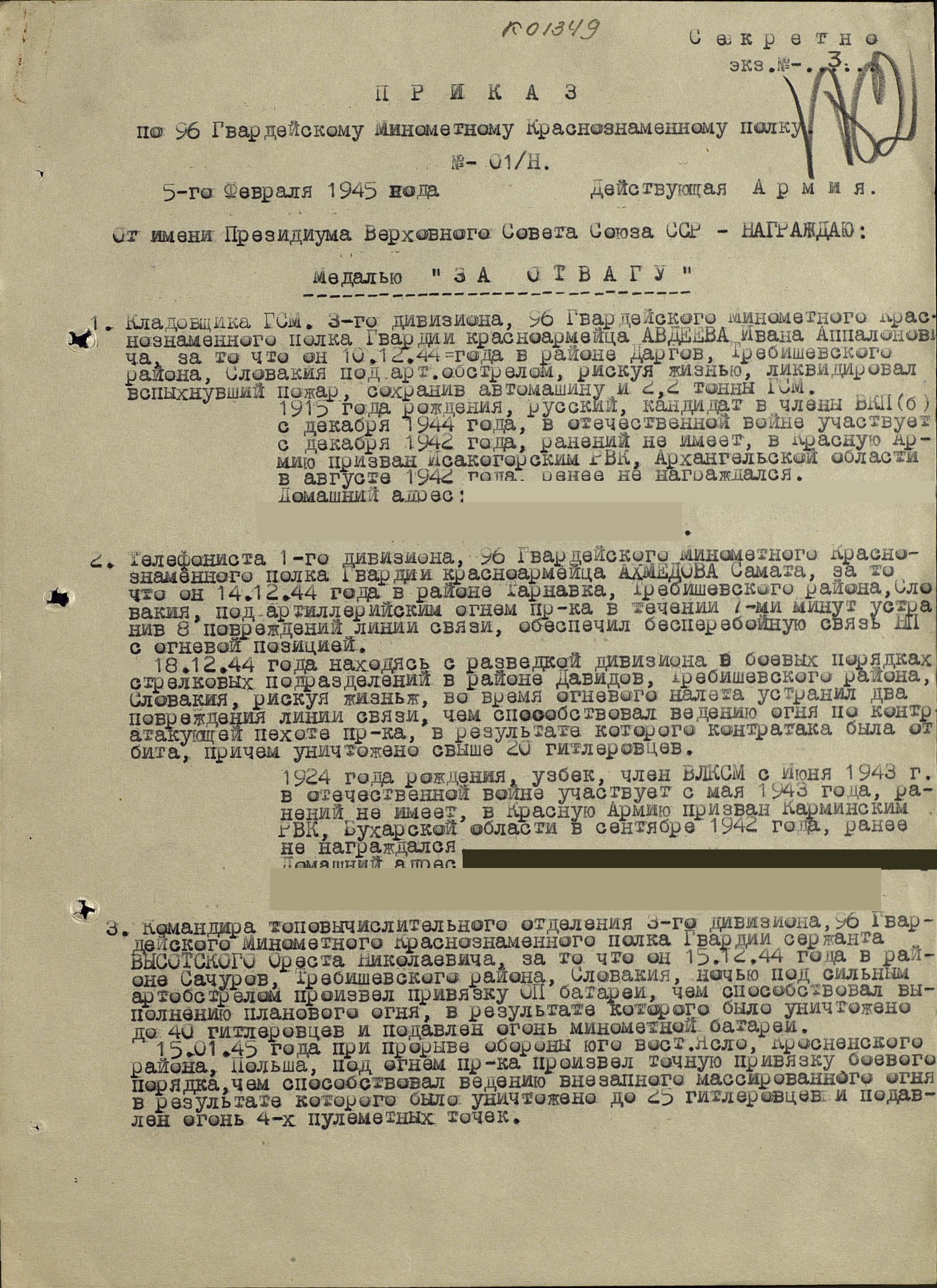 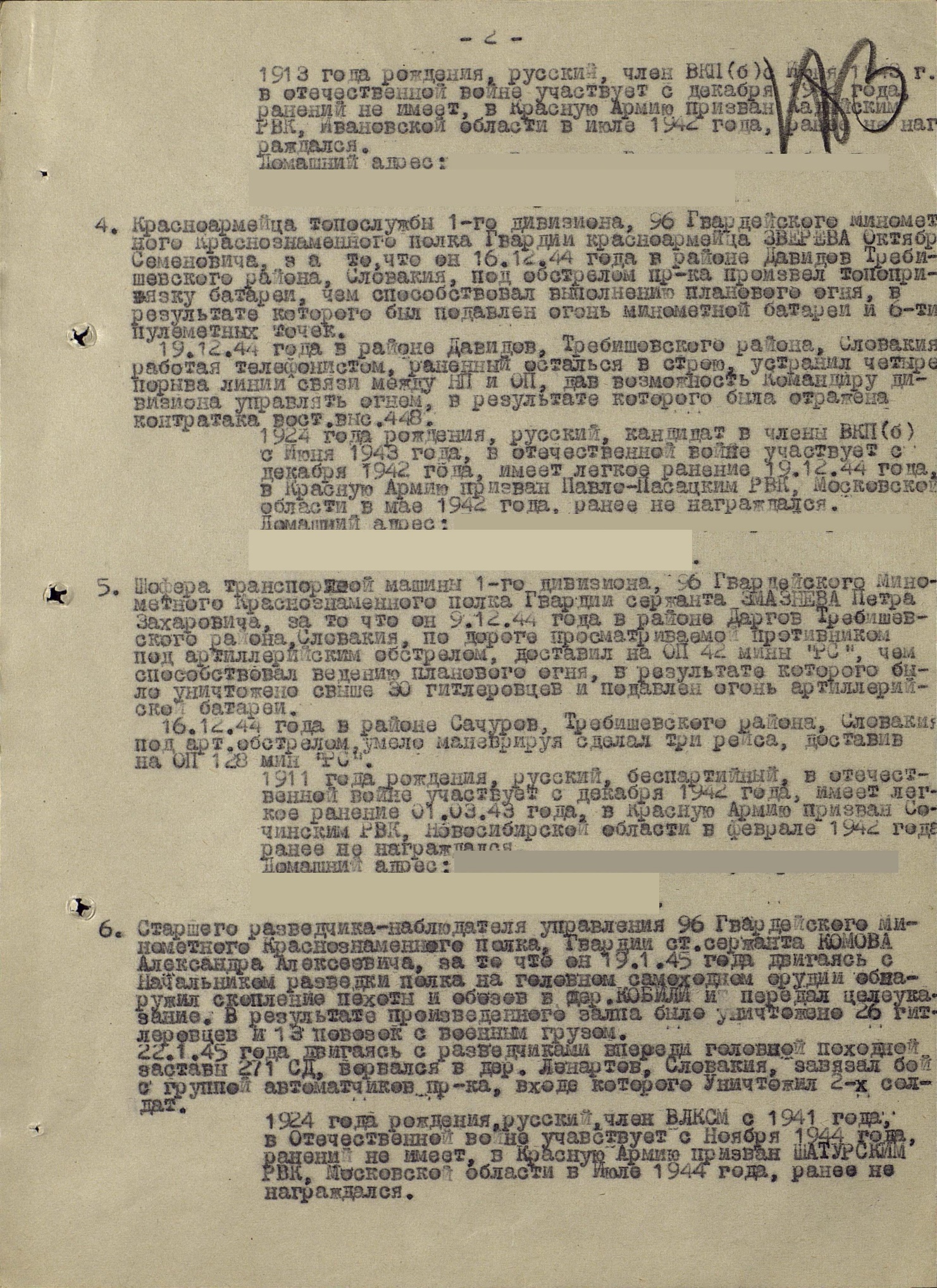 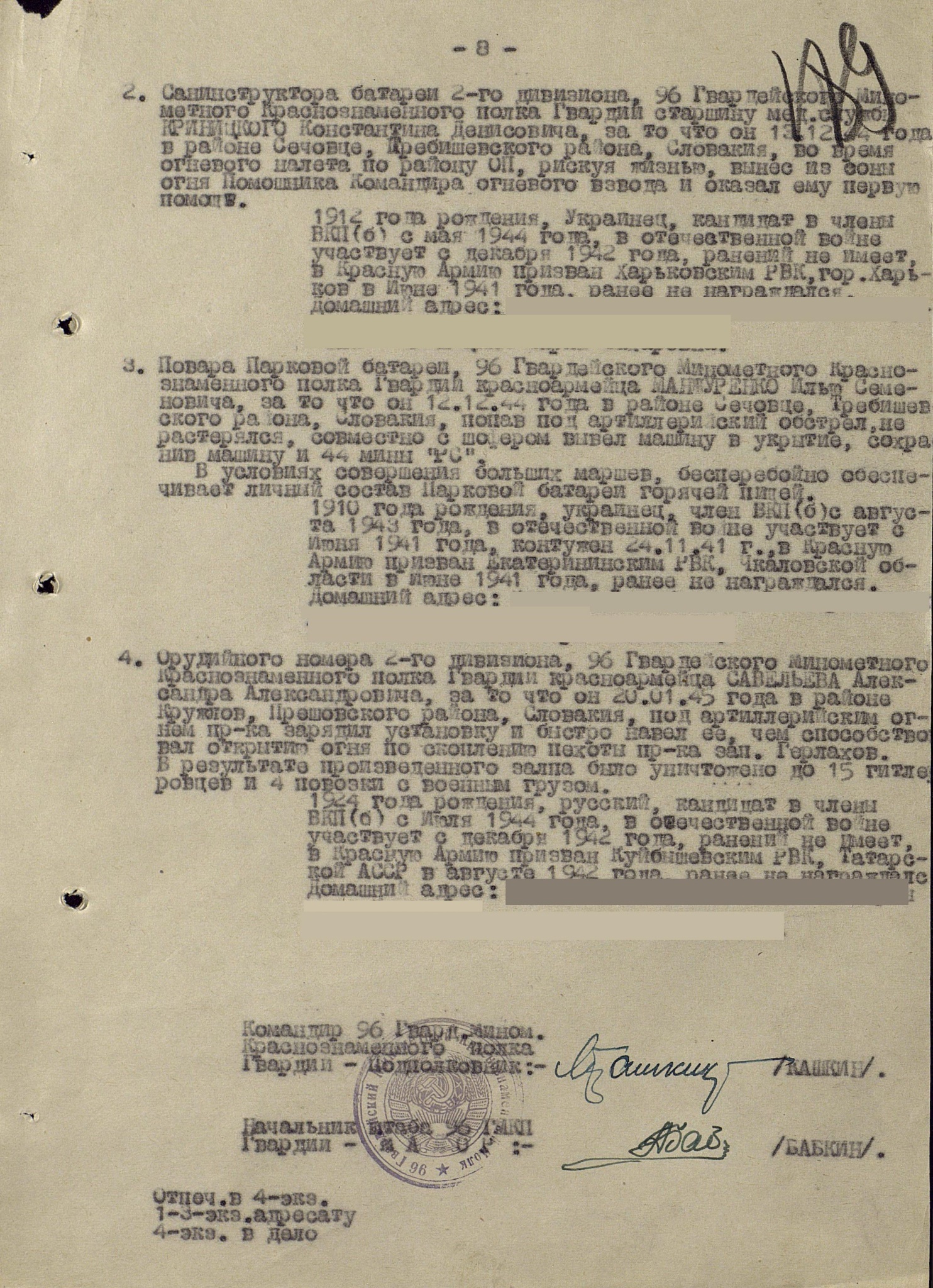 2. Медаль «За боевые заслуги» 


Подвиг: 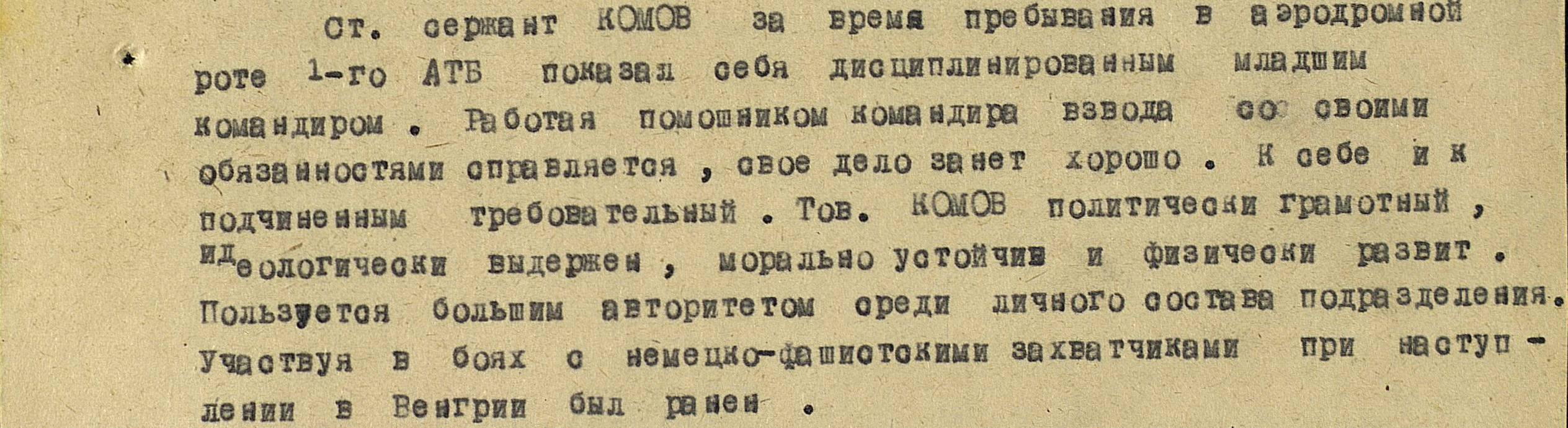 Комов Александр Алексеевич 1924г.р. Звание: ст. сержант 
в РККА с 1942 года Место призыва: Шатурский ГВК, Московская обл., г. Шатура № записи: 25604382Архивные документы о данном награждении:I. Приказ(указ) о награждении и сопроводительные документы к нему- первая страница приказ или указа- строка в наградном списке- наградной листII. Учетная картотека- данные в учетной картотекеФронтовой приказ№: 1215 от: 16.08.1946 
Издан: СГВ / Архив: ЦАМОфонд: 33опись: 686196ед.хранения: 3118№ записи: 25604205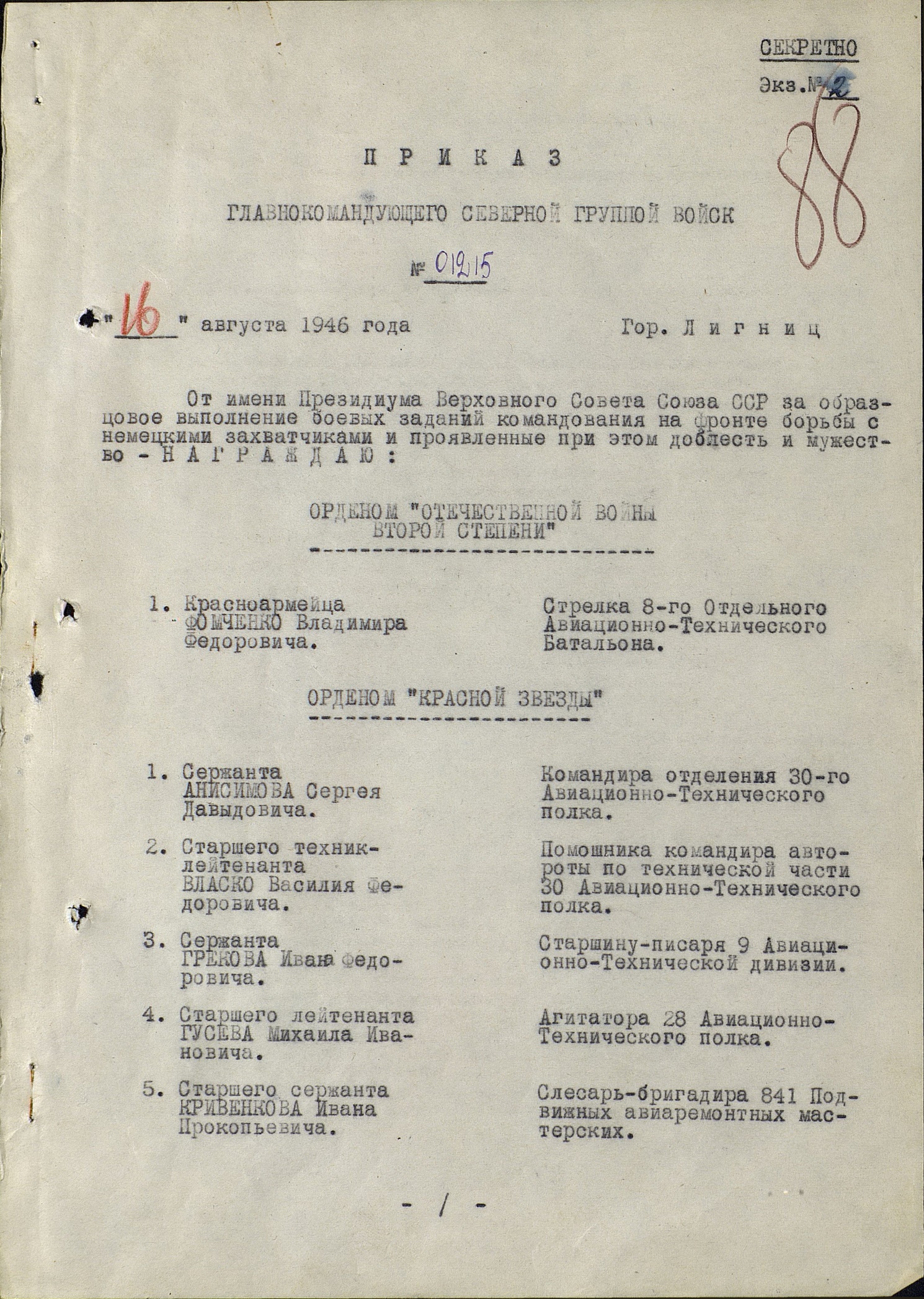 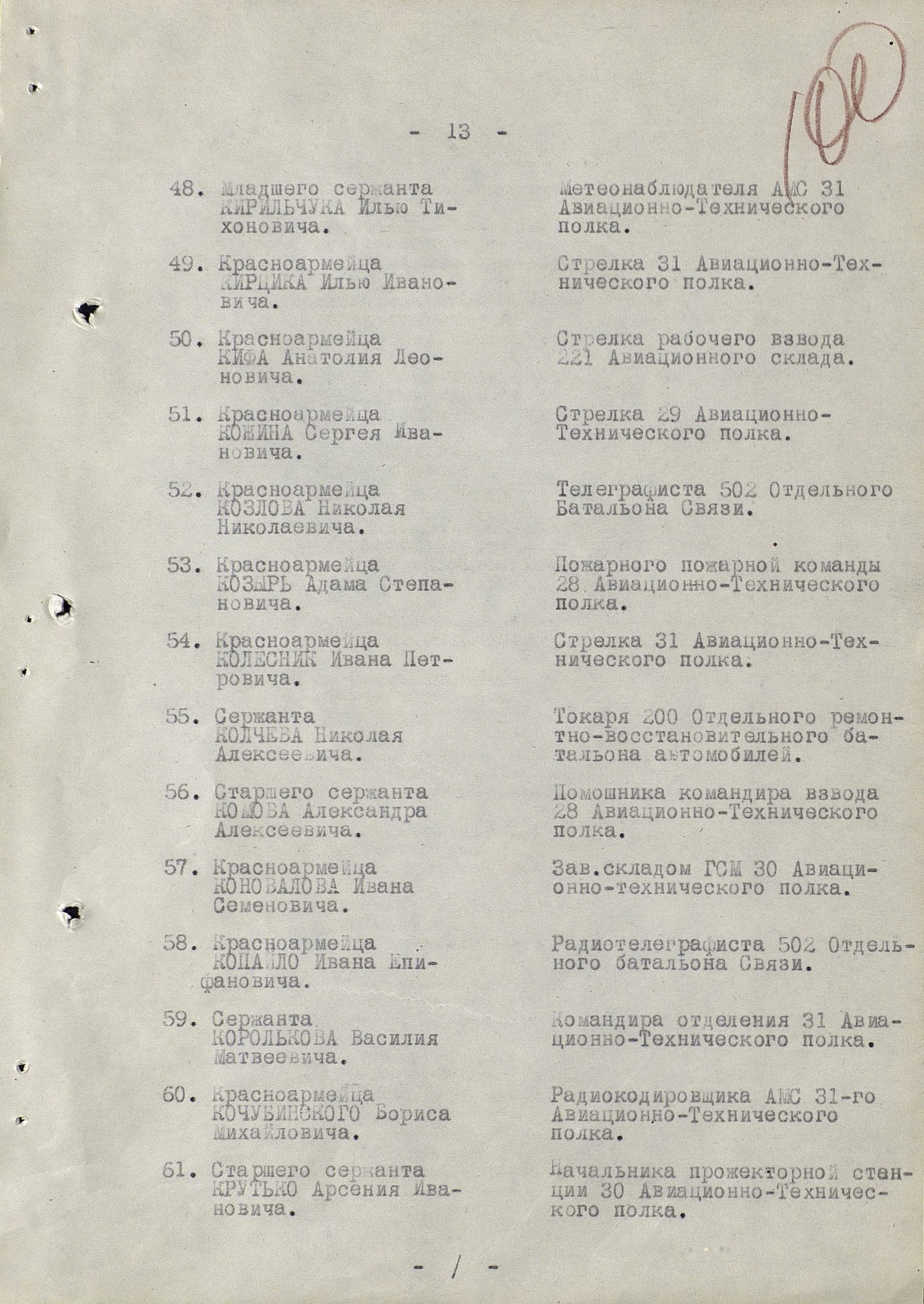 Фронтовой приказ№: 1215 от: 16.08.1946 
Издан: СГВ / Архив: ЦАМОфонд: 33опись: 686196ед.хранения: 3118№ записи: 25604205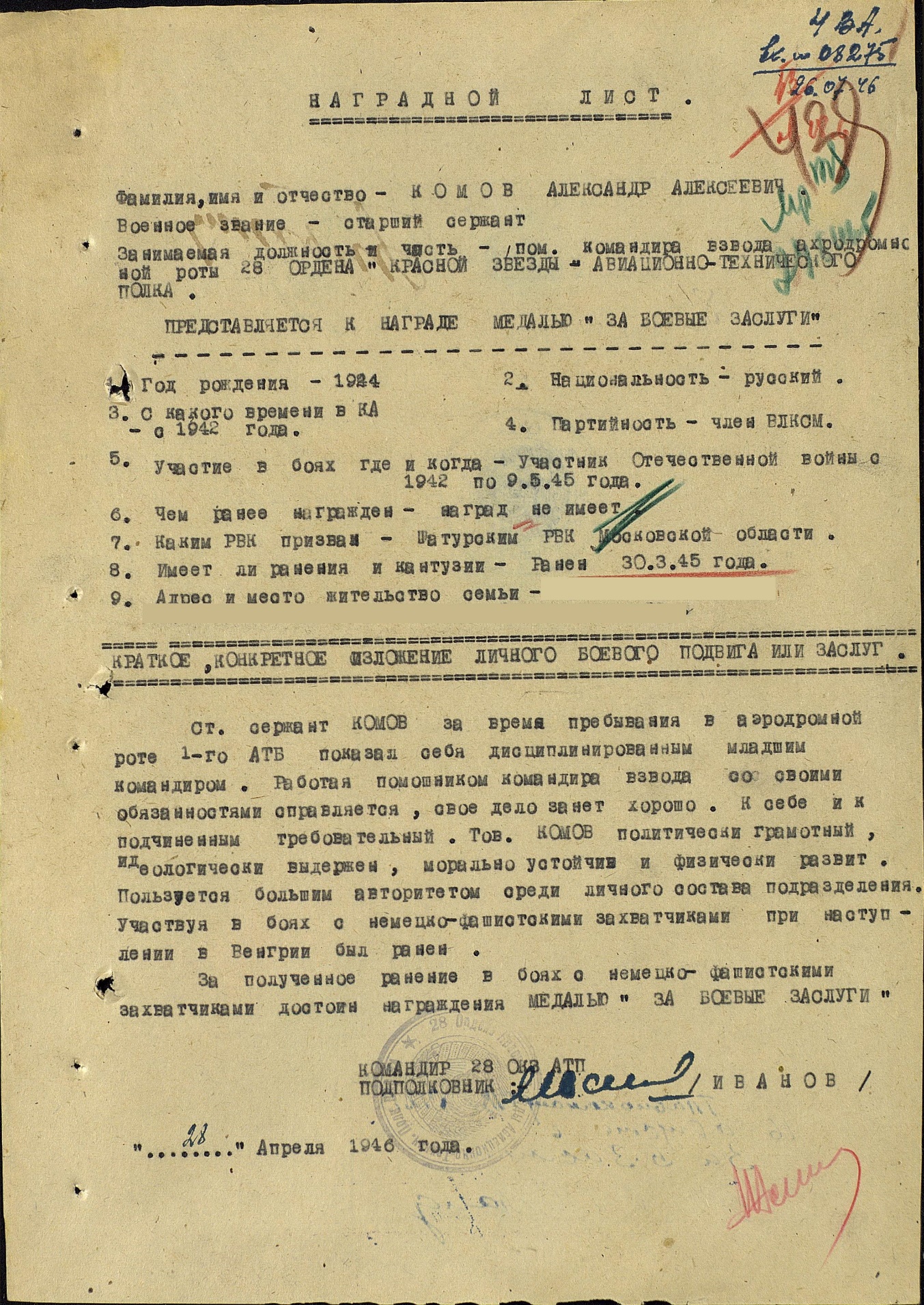 